Domarringens skolaIdrott och hälsa ht 2021 åk 4-5Utomhusperiod v34-40
Inomhusperiod v41-51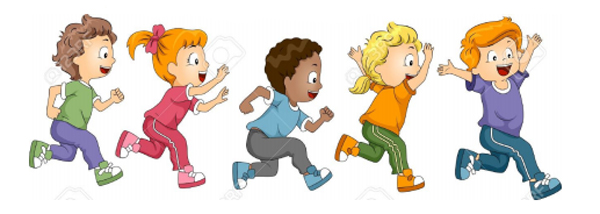 VeckaMoment33Information/HÄJ34Utelekar/HÄJ (simning åk 5 + nödsituationer i och vid vatten, sommar)353637Uteaktiviteter/MotorikbanaUteaktiviteterAllemansrätt/Orientering38Orientering39Orientering40Orientering/Friluftsliv41Styrka och Kondition/Hälsa 4243BollövningarBollekar/Lekar(simning åk 4 + nödsituationer i och vid vatten, sommar)44HÖSTLOV45Redskapsgymnastik46Barnbokstema med bl.a. Pippi-gympa47Dans & rörelse till musik48Badminton Fyrisfjädern/Dans och rörelse till musik/Hälsa49Badminton Fyrisfjädern/Styrka-kondition 50-51Jullekar/Klassens val